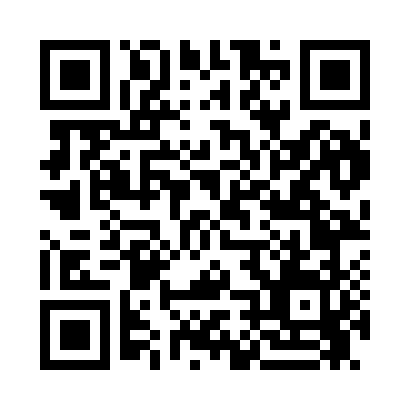 Prayer times for Ashokan, New York, USAMon 1 Jul 2024 - Wed 31 Jul 2024High Latitude Method: Angle Based RulePrayer Calculation Method: Islamic Society of North AmericaAsar Calculation Method: ShafiPrayer times provided by https://www.salahtimes.comDateDayFajrSunriseDhuhrAsrMaghribIsha1Mon3:425:251:015:038:3610:192Tue3:435:261:015:038:3610:183Wed3:445:271:015:048:3610:184Thu3:455:271:015:048:3510:175Fri3:465:281:025:048:3510:176Sat3:475:281:025:048:3510:167Sun3:485:291:025:048:3410:168Mon3:495:301:025:048:3410:159Tue3:505:301:025:048:3410:1410Wed3:515:311:025:048:3310:1311Thu3:525:321:025:048:3310:1312Fri3:535:331:035:048:3210:1213Sat3:545:331:035:048:3210:1114Sun3:555:341:035:048:3110:1015Mon3:565:351:035:048:3010:0916Tue3:585:361:035:048:3010:0817Wed3:595:371:035:038:2910:0718Thu4:005:381:035:038:2810:0519Fri4:015:391:035:038:2710:0420Sat4:035:391:035:038:2710:0321Sun4:045:401:035:038:2610:0222Mon4:055:411:035:038:2510:0023Tue4:075:421:035:028:249:5924Wed4:085:431:035:028:239:5825Thu4:105:441:035:028:229:5626Fri4:115:451:035:028:219:5527Sat4:125:461:035:018:209:5428Sun4:145:471:035:018:199:5229Mon4:155:481:035:018:189:5130Tue4:175:491:035:008:179:4931Wed4:185:501:035:008:169:48